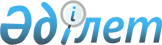 2004 жылы Америка Құрама Штаттарында "Қазақстан Республикасының индустриялық-инновациялық дамуының 2003-2015 жылдарға арналған стратегиясының" тұсаукесерiн өткiзу жөнiндегi ұсыныстарды әзiрлеу үшін жұмыс тобын құру туралы
					
			Күшін жойған
			
			
		
					Қазақстан Республикасы Премьер-Министрінің 2004 жылғы 17 ақпандағы N 39-ө өкімі. Күші жойылды - ҚР Үкіметінің 2007.05.31. N 442 қаулысымен.

      2004 жылы Америка Құрама Штаттарында "Қазақстан Республикасының индустриялық-инновациялық дамуының 2003-2015 жылдарға арналған стратегиясының" тұсаукесерiн өткiзу жөнiндегi ұсыныстарды әзiрлеу мақсатында: 

      1. Мынадай құрамда жұмыс тобы құрылсын: Жақсыбеков               - Қазақстан Республикасының Индустрия 

Әдiлбек Рыскелдiұлы        және сауда министрi, жетекшi Исекешев                 - Қазақстан Республикасының Индустрия 

Әсет Өрентайұлы            және сауда вице-министрi, жетекшiнiң 

                           орынбасары Волков                   - Қазақстан Республикасының Сыртқы 

Алексей Юрьевич            iстер вице-министрi, жетекшiнiң 

                           орынбасары Қазыбаев                 - Қазақстан Республикасының Индустрия 

Айдар Қалымтайұлы          және сауда министрлiгi Жиынтық талдау 

                           және ақпараттық жүйелердi дамыту 

                           департаментiнiң директоры, хатшы Лавриненко               - Қазақстан Республикасының Көлiк және 

Юрий Иванович              коммуникациялар бiрiншi вице-министрi Әйтекенов                - Қазақстан Республикасының Экономика 

Қайрат Медiбайұлы          және бюджеттiк жоспарлау вице-министрi Бектұрғанов              - Қазақстан Республикасының Бiлiм және 

Нұралы Сұлтанұлы           ғылым вице-министрi Мусина                   - Қазақстан Республикасының Ауыл 

Лилия Сәкенқызы            шаруашылығы вице-министрi Ойнаров                  - Қазақстан Республикасының Қаржы  

Азамат Рысқұлұлы           вице-министрі Оразбаев                 - Қазақстан Республикасының Энергетика 

Бырлық Есiркепұлы          және минералдық ресурстар вице-министрi Әмрин                    - "Инжиниринг және технологиялар 

Ғұсман Кәрiмұлы            трансфертi" акционерлiк қоғамының 

                           президентi (келiсiм бойынша) Дунаев                   - "Ұлттық инновациялық қор" акционерлiк 

Арман Ғалиасқарұлы         қоғамы басқармасының төрағасы (келiсiм 

                           бойынша) Кәкiмжанов               - "Қазақстанның инвестициялық қоры" 

Зейнолла Халидоллаұлы      акционерлiк қоғамы басқармасының 

                           төрағасы (келiсiм бойынша) Орынбаев                 - "Маркетингтік-талдамалық зерттеулер 

Ербол Тұрмаханұлы          орталығы" акционерлiк қоғамы 

                           басқармасының төрағасы (келiсiм бойынша) Смайылов                 - "Экспорттық кредиттердi және 

Әлихан Асылханұлы          инвестицияларды сақтандыру жөнiндегi 

                           мемлекеттiк сақтандыру корпорациясы" 

                           ашық акционерлiк қоғамы басқармасының 

                           төрағасы Шалғымбаев               - "Қазақстанның Даму банкi" 

Қамбар Басарғабызұлы       акционерлiк қоғамының президентi 

                           (келiсiм бойынша) 

      2. Жұмыс тобы 2004 жылғы 15 наурызға дейiнгi мерзiмде Қазақстан Республикасының Yкіметіне 2004 жылы Америка Құрама Штаттарында "Қазақстан Республикасының индустриялық-инновациялық дамуының 2003-2015 жылдарға арналған стратегиясының" тұсаукесерiн өткiзу жөнiнде ұсыныс енгізсiн.       Премьер-Министр 
					© 2012. Қазақстан Республикасы Әділет министрлігінің «Қазақстан Республикасының Заңнама және құқықтық ақпарат институты» ШЖҚ РМК
				